			Cappies Critic 2021-2022Application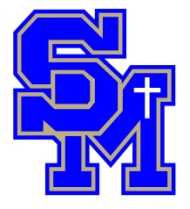 Application Due By: 2:30 p.m., August 30 to Mrs. Barth. Upload in TEAMS Cappies assignment. Interviews will be held Tues. August 31 in B 217 after school with Ms. Barbre and will be scheduled through Sign-up Genius. (Please check email frequently).What is Cappies?The Cappies, "Critics and Awards Program," is a program through which high school theater students are trained as critics, attend shows at other schools, write reviews, and publish those on line on the OC Cappies Website and Facebook page. Cappies require you to go to 1 training in the Fall, watch 6 shows throughout the school year as a team and write reviews on the shows you watched, which could potentially be published on the OC Cappies Website and Facebook page. The SM Cappies Organization requires 3 shows per semester. In total, you need to see 6 shows minimum.As a team you decide what shows the majority of you can go to. Typically the shows are between Wednesday-Saturday. Reviews are due by Sunday morning. As a team we will have monthly or bi-monthly meetings after school for about 30 minutes.We can only have a maximum of 9 people on the team.You must be able to make the training dates in order to be on the team.There will be an interview process to determine who will be on the team.You must commit to the Cappies Voting dayApplication requirements:Please attach a copy of your best essay or theatre review with this application.Recommendation from current English Teacher (I will email them the recommendation letter)After turning in the application, you will be given instructions on one other writing requirement. Name: _________________________________________________________________ Grade:___________Student Email:__________________________________________  Phone Number:_____________________________________Parents’ Names: _______________________________________________________________________________________________Parents’ phones (indicate cell or home): ____________________________________________________________________Parents’ email (s): ____________________________________________________________________________________________	Who is your current English teacher? _____________________________________________________Do you have a driver’s license and car to take you to shows? ___________________________If no, do you have someone who is willing to drive you (ex: parents, siblings)? ______________________Please list ANY and every after school activities (sports, clubs, classes, etc). Please put days and times.Also, list any evening activities that would conflict on Wednesdays, Thursdays, Fridays, and Saturdays:Why do you want to be a part of Cappies?The following dates are mandatory trainings/events. Please initial by each date verifying that you can and will be at all events.Sept. 4, 2021 - Lead Critic Training - Location: Tesoro High School - Time: 9am - 1pmOct. 2, 2021 - Critic, Mentor, and Advisor Training - Location TBD - Time: TBDOct. 8, 2021 - First Day of ShowsJan. 8, 2022 - Mid-Year Lead Critic Meeting - Location TBD - Time: 9am-? (Lead Critic Only)April 30, 2022 - Last Day for ShowsMay 3, 2022 - Voting Day - Location TBD - Time: TBD May 12, 2022 - Cappies Reception - Location TBD - Time: TBDMay 22, 2022 - Cappies Gala - Location: Grove of Anaheim - Time: TBDCritic Training: You must be able to attend the Critic Training on October 2nd .__________Yes I can make the training dates__________No I cannot make either training dateI checked my calendar and can make it to voting day: Yes_________/No________Tuesday, May 3rd - Voting Day @ Orange County Department of EducationI checked my calendar and can make it to the Cappies Reception: Yes________/No_________Tuesday, May 12th   - Cappies ReceptionI checked my calendar and can make it to the Cappies Gala: Yes_________/No_________Sunday, May 22nd  - Cappies Gala @ The Grove of AnaheimSTUDENT: I have thoroughly read and answered all questions in this application to the best of my knowledge and have attached a printed copy of my essay to the back of this application.Student signature: ___________________________________________________ Date: _______________________________________PARENT: I have reviewed the application, all mandatory dates, and have helped my child fill it out to the best of my knowledge.Parent signature:___________________________________________________ Date: ________________________________________